Играя, готовим руку к письмуЗаконы чистописания для дошколятОбучение письму – непростая задача, которая требует от ребёнка усидчивости и больших усилий.Многие первоклассники сталкиваются с трудностями при овладении навыками письма: они не могут правильно разместить элементы букв, а затем и буквы в строке, не способны безотрывно написать даже простейшие элементы, и при этом быстро устают, у них появляется боль и дрожь в кистях рук, они плачут, нервничают, теряют уверенность в собственных силах.Чтобы таких проблем не возникало, нужно готовить ребенка к письму буквально с первого года жизни. Пусть малыш наливает воду из пипетки в стаканчик, рвет бумагу, лепит из пластилина. Ведь при этом развиваются мышцы кистей и координация движений рук.Проведите с ребенком простые игры, которые могут ему «познакомиться» с основными законами чистописания.Закон «Не выходи за границы»Игра «Где ладошка?»Попросите ребенка несколько раз приложить к большому листу бумаги ладонь одной руки и каждый раз обводите эту ладонь просты карандашом. Затем обведите полученные силуэты черным маркером. Предложите малышу опустить ладонь в блюдце с пальчиковой краской яркого цвета и сделать отпечаток на листе только в том месте, где есть силуэтные изображения ладошек. («Где ладошка? Вот она!»)Когда ребенок научится накладывать свою ладонь на ее силуэтное изображения, усложните задание. Несколько раз обведите обе ладони ребенка, и пусть он оставляет отпечатки сразу обеими руками.Игра «Нарисуй точки»Нарисуй черным маркером круг (Диаметр 15 см.), а внутри его – еще один круг (диаметр 13 см.). разница между кругами в 2 см. и будет полем для тренировки руки ребенка. Малыш обмакивает в краску палец и оставляет отпечатки на этом поле – «рисует точки», старается не выступать за края большого круга и не выходить в маленький круг.Когда малыш освоит прием, предложите ему напечатать точки на поле, образованном такими геометрическими фигурами, как овал, трапеция (также нарисованными одна в другой).Закон «Шаг за шагом»Начертите маркером на листе слева на право две параллельные прямые – «рельсы». Пусть ребенок обмакнет ребро ладони в краску и сделает на линии отпечатки – нарисует шпалы. Следите, чтобы он не «перепрыгивал» с начала рельсов в конец.Предложите малышу поиграть – провести игрушечный поезд по новой железной дороге.Игра «Тропинки»Нарисуйте на одном листе множество тропинок: прямых, зигзагообразных, волнистых, поднимающихся вниз (ширина не менее 2 см.). Главное, чтобы они начиналась с левой стороны листа и вели к правой. Предложите ребенку обмакнуть палец в краску и весело пройти по тропинкам, оставляя отпечатки. Следите, чтобы он «шагал» слева на право и «не перепрыгивал» с тропинки на тропинку.Закон «Слева на право»Игра «Дорожная разметка»Приклейте на альбомный лист две-три длинные черные полоски – «дороги». Предложите ребенку обмакнуть палец в белую краску и «нарисовать точки» посередине каждой полоски – сделать «дорожную разметку». Следите, чтобы он «размечал» каждую дорогу, двигаясь слева направо.Закон «Без отрыва»Игра «Лучики»Нарисуйте на листе ватмана желтый круг (диаметр 20 см.). Пусть ребенок раскрасит его отпечатками своих ладоней. Затем научите малыша рисовать луч: нужно положить ладонь на круг, а затем «тянуть» ее по листу, не отрывая от поверхности.Если вы играете с несколькими детьми, устройте соревнование на самый длинный лучик.Игра «Дорожки»Наклейте на лист бумаги нитку, которая тянется вверх, вниз, петляет. Придумайте дорожки исходя из возможностей ребенка. Предложите малышу обмакнуть палец в краску и, как можно дольше не отрывая палец от листа, рисовать дорожку рядом с ниткой, повторяя все ее повороты и изгибы.Предложите ребенку нарисовать дорожку шариковой ручкой. Для этого научите его правильно держать ручку. При письме она держится тремя пальцами – большой слева, средний справа, указательным сверху. Остальные пальцы прижаты к кисти. Кончик ручки направлен в плечо правой руки. Локти находятся на столе, не свисают.Если ваш ребенок быстро устает, проводите вовремя пальчиковые игры или самомассаж, например, предложите покатать грецкий орех между ладонями.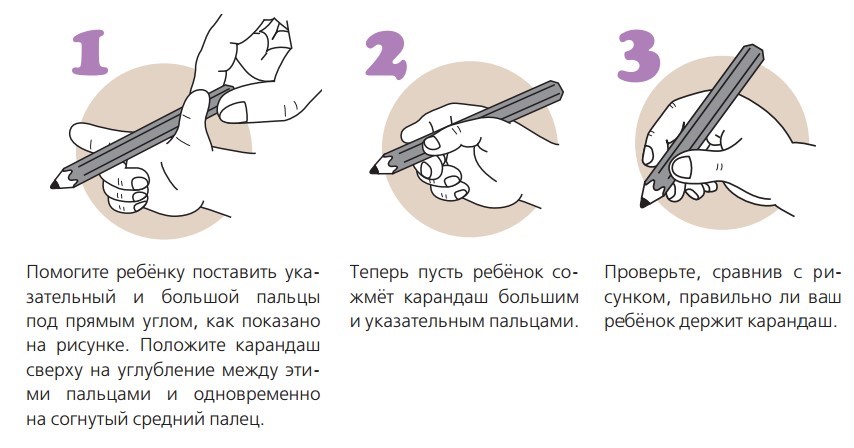 